Page 144. Exercice 41.Sur cette figure les droites en rouge sont parallèles.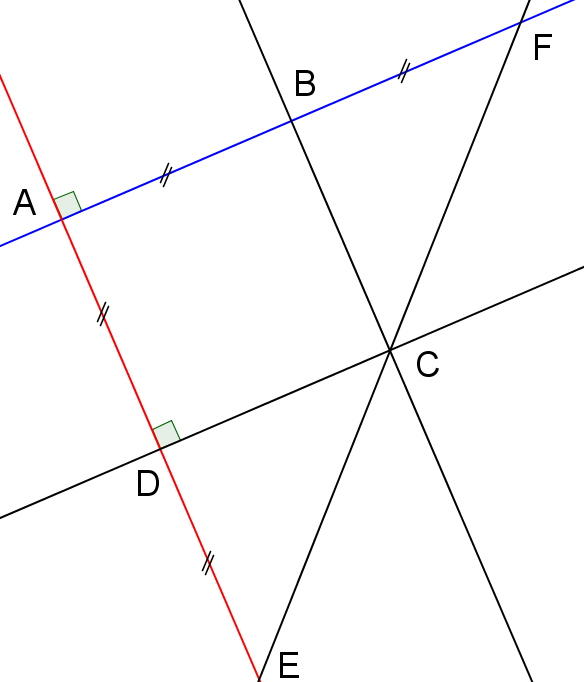 Réponds aux questions suivantes.a. Que peux-tu dire des droites (AD) et (AF) ?b. Que peux-tu dire des droites (AD) et (BC) ? c. Que peux-tu en déduire pour les droites (AF) et (BC) ?d. Que représente la droite (BC) pour le segment [AF] ? Justifie.